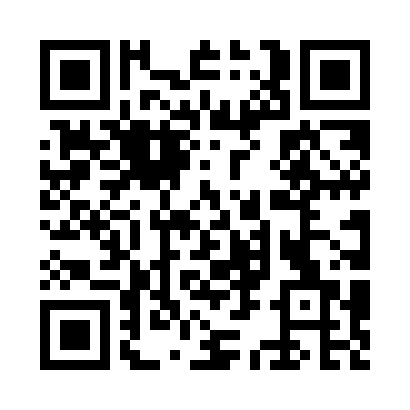 Prayer times for Cosmus, Pennsylvania, USAWed 1 May 2024 - Fri 31 May 2024High Latitude Method: Angle Based RulePrayer Calculation Method: Islamic Society of North AmericaAsar Calculation Method: ShafiPrayer times provided by https://www.salahtimes.comDateDayFajrSunriseDhuhrAsrMaghribIsha1Wed4:506:161:155:078:159:412Thu4:486:141:155:078:169:433Fri4:476:131:155:088:179:444Sat4:456:121:155:088:199:465Sun4:436:111:155:088:209:476Mon4:426:091:155:088:219:487Tue4:406:081:155:098:229:508Wed4:396:071:155:098:239:519Thu4:376:061:155:098:249:5310Fri4:366:051:155:108:259:5411Sat4:346:041:155:108:269:5512Sun4:336:031:155:108:279:5713Mon4:326:021:155:108:289:5814Tue4:306:011:155:118:2910:0015Wed4:296:001:155:118:3010:0116Thu4:275:591:155:118:3110:0217Fri4:265:581:155:128:3210:0418Sat4:255:571:155:128:3310:0519Sun4:245:561:155:128:3310:0620Mon4:225:561:155:128:3410:0821Tue4:215:551:155:138:3510:0922Wed4:205:541:155:138:3610:1023Thu4:195:531:155:138:3710:1224Fri4:185:531:155:148:3810:1325Sat4:175:521:155:148:3910:1426Sun4:165:511:155:148:4010:1527Mon4:155:511:155:148:4010:1628Tue4:145:501:165:158:4110:1829Wed4:135:501:165:158:4210:1930Thu4:125:491:165:158:4310:2031Fri4:125:491:165:158:4410:21